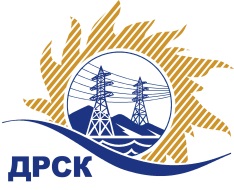 Акционерное Общество«Дальневосточная распределительная сетевая  компания»ПРОТОКОЛ № 228/УР-РЗакупочной комиссии по запросу предложений в электронной форме с участием только субъектов МСП на право заключения договора на выполнение работ «Ремонт транспортных средств» (закупка 40.1 повторно раздела 1.1. ГКПЗ 2019 г.)СПОСОБ И ПРЕДМЕТ ЗАКУПКИ: запрос предложений в электронной форме с участием только субъектов МСП на право заключения договора на выполнение работ «Ремонт транспортных средств» (закупка 40.1 повторно раздела 1.1. ГКПЗ 2019 г.).КОЛИЧЕСТВО ПОДАННЫХ ЗАЯВОК НА УЧАСТИЕ В ЗАКУПКЕ: 5 (пять) заявок.КОЛИЧЕСТВО ОТКЛОНЕННЫХ ЗАЯВОК: 1 (одна) заявка.ВОПРОСЫ, ВЫНОСИМЫЕ НА РАССМОТРЕНИЕ ЗАКУПОЧНОЙ КОМИССИИ: О рассмотрении результатов оценки первых частей заявок Об отклонении заявки Участника 45044О признании заявок соответствующими условиям Документации о закупке по результатам рассмотрения первых частей заявокРЕШИЛИ:По вопросу № 1Признать объем полученной информации достаточным для принятия решения.Принять к рассмотрению первые части заявок следующих участников:По вопросу № 2Отклонить заявку 45044 от дальнейшего рассмотрения на основании пункта 4.9.5 подпунктов а), г)  Документации о закупке, как несоответствующую следующим требованиям:По вопросу № 2Признать первые части заявок следующих Участников:41682, 44296удовлетворяющими по существу условиям Документации о закупке и принять их к дальнейшему рассмотрению. Секретарь Закупочной комиссии 1 уровня  		                                        М.Г.ЕлисееваЧувашова О.В.(416-2) 397-242г.  Благовещенск«27» февраля 2019№ п/пИдентификационный номер УчастникаДата и время регистрации заявки4168217.02.2019 16:424429619.02.2019 16:194504420.02.2019 10:39№ п/пИдентификационный номер УчастникаДата и время регистрации заявки4168217.02.2019 16:424429619.02.2019 16:194504420.02.2019 10:39№ п/пОснования для отклоненияВ первой части заявки отсутствуют следующие документы: Опись, Техническое предложение, Календарный график и Протокол разногласий, что не  соответствует требованиям раздела 11 (ПРИЛОЖЕНИЕ № 4 – СОСТАВ ЗАЯВКИ) Документации о закупке в котором определен полный комплект документов согласно перечнюВ первую часть заявки Участник включил Коммерческое предложение, которое содержит сведения о цене, что не соответствует п. 4.5.1.4, в котором установлено следующее требование: В первую часть заявки должны входить документы, содержащие исключительно описание предлагаемой к поставке продукции, которая является предметом настоящей закупки (без указания сведений об Участнике и/или о его ценовом предложении). В первой части заявки обнаружены сведения об Участнике. Коммерческое предложение содержит наименование Участника и скреплено печатью, что не соответствует п. 4.5.1.5, в котором установлено следующее требование: документы, входящие в состав первой части заявки, не должны подаваться на фирменном бланке Участника или иным образом содержать сведения, идентифицирующие его (наименование, адрес местонахождения, номер контактного телефона, адрес электронной почты, сайт в информационно-телекоммуникационной сети «Интернет» и т.п.).